ISTITUTO DI ISTRUZIONE SECONDARIA SUPERIORE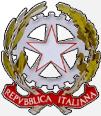 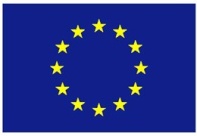            I.P.S.S.E.O.A. – I.P.S.S. “S. DE LILLA”	SEDE I.P.S.S.E.O.A. Via L. Sturzo n.c. – 70044 Polignano a Mare (BA) – tel./fax 080 4241677SEDE I.P.S.S. “DE LILLA” Via Pantaleo, 1 – 70014 Conversano (BA) – tel./fax 080-4955408 Codice Meccanografico BAIS07300N – Codice Fiscale 93469320720e-mail: BAIS07300N@istruzione.it PEC: BAIS07300N@pec.istruzione.it Codice Univoco Ufficio UFSLVQMONITORAGGIO PIANO DIDATTICO PERSONALIZZATOA.S.2017-2018  Primo QuadrimestreObiettivi disciplinari□ Conseguiti (specificare le discipline)________________________________________________________________________________________________________________________________________________________________________________________________________________________________________________□ Parzialmente conseguiti (specificare le discipline e motivare) ________________________________________________________________________________________________________________________________________________________________________________________________________________________________________________________________________________________________________________________________□ Non conseguiti (specificare le discipline e motivare)  ________________________________________________________________________________________________________________________________________________________________________________________________________________________________________________________________________________________________________________________________Metodologia, strumenti, ausili utilizzati□ Come previsto nel Piano Didattico Personalizzato□ Con i seguenti incrementi e/o modifiche________________________________________________________________________________________________________________________________________________________________________________________________________________________________________________________________________________________________________________________________Verifiche e tempi□ Come previsto nel Piano Didattico Personalizzato□ Con le seguenti modifiche ________________________________________________________________________________________________________________________________________________________________________________________________________________________________________________________________________________________________________________________________________________________________________________________________________________Osservazioni in merito alla condotta e al comportamento dell’alunno/a (accettazione delle misure compensative/dispensative, atteggiamenti riscontrati in classe, rispetto delle regole e delle consegne, impegno dimostrato nelle attività di studio...)____________________________________________________________________________________________________________________________________________________________________________________________________________________________________________________________________________________________________________________________________________________________________________________________________________________________________________________________________________________________Luogo e data ___________________________							 Il Consiglio di Classe						           ALUNNO/A  …………………………………….  CLASSE ……………..